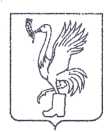 СОВЕТ ДЕПУТАТОВТАЛДОМСКОГО ГОРОДСКОГО ОКРУГА МОСКОВСКОЙ ОБЛАСТИ141900, г. Талдом, пл. К. Маркса, 12                                                          тел. 8-(49620)-6-35-61; т/ф 8-(49620)-3-33-29 Р Е Ш Е Н И Еот __29 сентября____  2022 г.                                                           №  73┌                                                              ┐О внесении изменений в решение Совета депутатов Талдомского городского округа № 55 от 05.07.2022 г. «О согласовании передачи помещений в безвозмездное пользование отделу Управления Федеральной службы Государственной статистики по г. Москве и Московской области» В соответствии с Федеральным законом от 6 октября 2003 года № 131-ФЗ «Об общих принципах организации местного самоуправления в Российской Федерации», руководствуясь ст. 47 Устава Талдомского городского округа Московской области зарегистрированного в Управлении Министерства юстиции Российской Федерации по Московской области 24.12.2018 года № RU 503650002018001, рассмотрев обращение главы Талдомского городского округа Московской области № 2657 от 09.09.2022 года, Совет депутатов Талдомского городского округа Московской областиРЕШИЛ:1. Внести изменения в решение Совета депутатов Талдомского городского округа № 55 от 05.07.2022 г. «О согласовании передачи помещений в безвозмездное пользование отделу Управления Федеральной службы Государственной статистики по      г. Москве и Московской области», в связи с потребностью Управления Федеральной службы Государственной статистики по г. Москве и Московской области (Мосстат) в дополнительном помещении согласовать увеличение предоставленной площади по адресу: МО, Талдомский г.о., п. Вербилки, ул. Забырина, д.4 (3 этаж) на 11,3 кв. м., до 44,3 кв.м.2. Контроль исполнения настоящего решения возложить на председателя Совета депутатов Талдомского городского округа  Московской области М.И. Аникеева.Председатель Совета депутатовТалдомского городского округа	     М.И. АникеевГлава Талдомского городского округа                                                                                               Ю.В. Крупенин